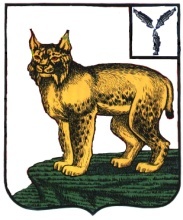 СОБРАНИЕ ДЕПУТАТОВТурковского муниципальногО РАЙОНАСАРАТОВСКОЙ ОБЛАСТИРЕШЕНИЕ № 28/2От  26 марта  2019 г.                                                                          р.п. ТуркиО внесении изменений и дополнений в решение Собрания депутатов Турковского муниципального района от 26 февраля 2013 года№ 24/5В соответствии с Федеральным законом от 25 декабря 2008 года № 273-ФЗ «О противодействии коррупции», Уставом Турковского муниципального района Собрание депутатов Турковского муниципального района РЕШИЛО:1. Внести в решение Собрания депутатов Турковского муниципального района от 26  февраля 2013 года № 24/5 «Об утверждении перечня должностей муниципальной службы Турковского муниципального района, при назначении на которые граждане и при замещении которых муниципальные служащие обязаны представлять сведения о своих доходах, об имуществе и обязательствах имущественного характера, а также сведения о доходах, об имуществе и обязательствах имущественного характера своих супруги (супруга) и несовершеннолетних детей» следующее изменение,  изложив приложение в следующей редакции согласно приложению.2. Опубликовать настоящее решение в официальном информационном бюллетене «Вестник Турковского муниципального района».3. Настоящее решение вступает в силу со дня его официального опубликования.Председатель Собрания депутатовТурковского муниципального района 			С.В. ЯрославцевПриложениек решению Собрания депутатовТурковского муниципального районаот 26 марта 2019 года № 28/2 «Приложениек решению Собрания депутатовТурковского муниципального районаСаратовской областиот 26 февраля 2013 г.  № 24/5Перечень
должностей муниципальной службы Турковского муниципального района, при назначении на которые граждане и при замещении которых муниципальные служащие обязаны представлять сведения о своих доходах, об имуществе и обязательствах имущественного характера, а также сведения о доходах, об имуществе и обязательствах имущественного характера своих супруги (супруга) и несовершеннолетних детейПервый заместитель главы администрации муниципального района;Заместитель главы администрации муниципального района - начальник управления  образования администрации муниципального района;Заместитель главы администрации муниципального района -начальник финансового управления администрации муниципального района;Руководитель аппарата администрации муниципального района;Управляющий делами администрации муниципального района; 	6. Начальник управления строительства, жилищно-коммунального хозяйства, ГО и ЧС администрации муниципального района;7. Заместитель начальника финансового управления администрации муниципального района, начальник бюджетного отдела;8. Начальник управления сельского хозяйства и продовольствия администрации муниципального района;9. Начальник управления имущества и межведомственного взаимодействия администрации муниципального района;10. Начальник отдела экономики и муниципального заказа администрации муниципального района;11. Консультант отдела экономики и муниципального заказа  администрации  муниципального района»